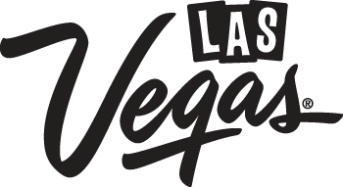 ENTERTAINMENTGENERAL ENTERTAINMENT OVERVIEWLas Vegas is called the “Entertainment Capital of the World” for good reason. Since its Rat Pack days, the destination has been associated with legendary shows, entertainers, Cirque du Soleil spectaculars, world-renowned concert headliners, Broadway-caliber productions, award-winning magicians and only-in-Vegas production shows.Today, the Las Vegas entertainment scene still has plenty of classic glamour, but it has evolved to include so much more. 
HEADLINING RESIDENTSMulti-platinum-selling artist, four-time GRAMMY Award-winner and music icon, Lionel Richie, has begun his Las Vegas headlining residency show, “Lionel Richie - All the Hits,” inside The AXIS at Planet Hollywood Resort & Casino. The show, promoted by Live Nation and Caesars Entertainment, will feature a set list of Lionel’s brightest and best anthems, including “All Night Long,” “Hello,” “Stuck on You,” “Say You, Say Me,” and “Dancing on the Ceiling.”Located at The AXIS inside Planet Hollywood Resort & Casino, Jennifer Lopez: All I Have is a spectacular show featuring Lopez’s hit songs including “On The Floor,” “Jenny From The Block,” “Get Right” and “Love Don’t Cost A Thing.” A truly unique production supported by a five-piece live band and 16 dancers, showcasing extravagant costumes and state-of-the-art technology in sets, lighting, video and special effects, the audience experiences Lopez up close and personal, yet larger than life.  Seamlessly interweaving different parts of the life of Jennifer Lopez - the Actress, the Dancer, the Pop Star - Lopez’s Las Vegas show truly portrays who she is, where she’s been and where she’s going.Mariah Carey, the iconic chanteuse and best-selling female artist of all time with over 200 million records sold, is performing her headlining residency, Mariah #1 to Infinity, at The Colosseum at Caesars Palace.  For the first time ever, she performs all 18 of her timeless and beloved number one hits together in one concert. Designed exclusively for The Colosseum, the production will also feature fan-favorite album cuts, never-before-performed selections and many more musical surprises.REBA, BROOKS & DUNN: Together in Vegas is a culmination of the friendship and musical admiration Reba, Brooks & Dunn have shared since first touring together in 1993. The two-hour production at The Colosseum at Caesars Palace features more than 30 action-packed hits backed by a band of 10 players from both of their touring bands. The set includes solo and joint performances of their signature tracks including “Fancy,” “My Maria” and “Cowgirls Don’t Cry,” as well as many surprises. Celine at The Colosseum at Caesars Palace is a glamorous show featuring Celine Dion’s biggest hits directed by famed Grammy Awards producer Ken Ehrlich. Celine, one of the most immediately recognized, widely respected and successful performers in pop music history, has sold almost 250 million records during her over 30-year career. She has earned five Grammy Awards, two Academy Awards, seven American Music Awards, 20 Juno Awards (Canada) and an astonishing 40 Felix Award (Quebec).  In 2004, Celine received the Diamond award at the World Music Awards recognizing her status as the best-selling female artist of all time. In 2007 she was honored with the Legend Award at World Music Awards in recognition of her global success and outstanding contribution to the music industry. With 15-plus years of chart-topping hits under her belt, pop star Britney Spears is back and better than ever in her Planet Hollywood Resort & Casino show, Britney: Piece of Me. Spears performs all her infectious dance songs, as well as tracks from her latest album. But don’t expect a re-creation of her music videos. Her intense performances are more electrifying – some even dreamlike. Whether Britney is flying across stage, singing in a ring of fire or dancing in front of multiple mirrors, this shining diva knows how to work it. Recently named “Best Overall Show” and “Best Bachelorette Party” by the Las Vegas Review-Journal, audiences are enthralled as Britney re-imagines some of the greatest performance moments of her career, along with a glimpse of brand new material from her highly-anticipated eighth studio album. In keeping with Britney's style and innovation, “Britney: Piece of Me” is a marriage of high-end fashion and state-of-the-art technology, housed in a nightclub/theater complete with table and bottle service. World-renowned singer, songwriter and performer Elton John gives fans exactly what they’re looking for in his Las Vegas show, The Million Dollar Piano. Playing exclusively at The Colosseum inside Caesars Palace, the show’s centerpiece is the namesake piano. This engineering marvel displays more than 68 LED Yamaha video screens and weighs more than 3,000 pounds – the weight of an average car. The visuals complement Elton’s performances perfectly. While the piano dominates the stage, the surrounding set design is also a beauty, so expect lots of gold and stunning visual effects.Since his residency debut in 2011, Rod Stewart has taken Las Vegas audiences by storm with high-energy performances of his iconic hits. Backed by a 13-piece band, the legendary rocker moves and grooves in his record-breaking Rod Stewart: The Hits at The Colosseum at Caesars Palace.Superstar siblings, Donny & Marie Osmond have been performing their stage spectacular, Donny & Marie, at the Flamingo Las Vegas since 2008. Having been in show business since they were young children, they’ve recorded multiple albums, toured the world and hosted their famed television variety show. Their timeless roster of material is captured in this homage, showing off their well-known pop duets and covers, as well as solo numbers.Olivia Newton-John has fans flocking to her Summer Nights residency at Flamingo Las Vegas. Performing inside the Donny & Marie Showroom, the beloved internationally renowned singer-actress takes audiences on a musical journey through her life in film and music.No one can bring as much style and swag to a Las Vegas showroom as hit British singing sensation Matt Goss. Goss’ show at Caesars Palace features a dynamic blend of musical talent and an awe-inspiring performance. Boasting a palpable charm and breathtaking voice, the tuxedo-clad crooner brought back the classic Vegas lounge show with a dynamic, modern twist. A household name in Europe, Goss has sold more than 17 million records worldwide.Four-time Grammy Award-winning R&B vocal group Boyz II Men began an extended residency at The Mirage Hotel & Casino in early 2013. The trio, featuring baritone Nathan Morris alongside tenors Wanya Morris and Shawn Stockman, perform in the Terry Fator Theatre.Get up close with Carlos Santana at House of Blues inside Mandalay Bay Resort & Casino. The venue is proud to present An Intimate Evening with Santana: Greatest Hits Live. Delivered with a level of passion and soul equal to the legendary sonic charge of his guitar, the sound of Carlos Santana is one of the world's best-known musical signatures.John Fogerty: Fortunate Son in Concert celebrates the music and culture of the 1960s, with a special focus on the year 1969. Through exclusive footage and personal stories, the intimate show taking place at The Venetian Theater at The Venetian Las Vegas features a look at the pivotal year Fogerty recorded three separate Creedence Clearwater Revival (CCR) albums, including Bayou Country, Green River and Willy and the Poor Boys. Attendees will enjoy performances of iconic Creedence Clearwater Revival classics as well as Fogerty’s solo hits including “Fortunate Son,” “Centerfield,” “Down on the Corner,” “Have You Ever Seen the Rain” and many more.PRODUCTION SHOWSA production with dazzling scenery and costumes, Steve Wynn’s ShowStoppers at Wynn Las Vegas is composed of the many quintessential musical numbers from some of the most celebrated composers and lyricists to ever grace American theater stages. From staple grand opening chorus numbers to intimate duets, ShowStoppers pays homage to the many lasting anthems of musical theater. Recently introducing new musical numbers, the production includes a handpicked selection of Steve Wynn’s favorite numbers that make audiences literally stand up and cheer – true show-stoppers.After performing to sold-out crowds throughout the country, the original and unruly comedy production “Puppet Up! – Uncensored” debuted in Las Vegas in Spring 2016 at the Sands Showroom located inside The Venetian Las Vegas. Created by award-winning director, producer, and writer Brian Henson and actor, director, and improvisational guru Patrick Bristow (“Ellen,” “Seinfeld,” “Curb Your Enthusiasm,” “Whose Line Is It Anyway?”), the newest entertainment residency to hit the Strip will be a completely unique experience, expertly combining dynamic and spontaneous off-the-cuff comedy and outrageous scripted story lines with the unmatched talent and creativity of Henson puppeteers. Unpredictable and irreverent, this laugh-out-loud production is never the same show twice. With six expert puppeteers utilizing more than 60 different puppets, all working together to bring to life twisted scenes and songs on the fly, the crowd prompts the improvised narrative unfolding on stage. Audiences are able and encouraged to interact with the show, shaping the storyline nightly while adding energy and humor, rather than simply watching.The estate of Michael Jackson and Cirque du Soleil joined forces to create a show based on the music and songs of Michael Jackson. In collaboration with the estate of Michael Jackson, Cirque du Soleil has created a visual spectacle set to the incomparable music of the King of Pop in Michael Jackson ONE at Mandalay Bay Resort & Casino.Cirque du Soleil offers a variety of shows that will delight all guests. Mystère at Treasure Island Hotel & Casino is celebrating more than 20 years on the Las Vegas Strip. “O” at Bellagio Las Vegas was the troupe’s first foray into aquatic theater, featuring a cast of 81 artists performing in and above a pool containing 1.5 million gallons of water. KÀ at MGM Grand Hotel & Casino defies gravity and performs on a vertical stage. Celebrating its 10th anniversary, The Beatles LOVE at The Mirage Hotel & Casino is based on the music of The Beatles and is presented in a custom-built theater featuring 360-degree seating. Le Rêve – The Dream has called Wynn Las Vegas home for more than 10 years. To celebrate its anniversary, an artistic team embarked on an 18-month process to introduce a first-of-its-kind four-minute scene that incorporates spectacular fire, water and projection technologies. The show features an ambitious blend of aerial acrobatics, provocative choreography, powerful performances and elaborate effects. Hailed as the most inventive and daring show to open on the Strip in years, Absinthe combines cabaret and acrobatics in this provocative variety show. Once you enter the white tent, you’re transported to a whole different world. Absinthe at Caesars Palace is the fantastical blend of carnival and spectacle, featuring wild, outlandish acts on an intimate, circular stage. Though this racy adults-only show is downright hilarious, it’s definitely not for timid audiences. It has all the elements of an R-rated movie, but with more glam and allure.Pin Up, inspired by classic pinup girl calendars, has taken the Stratosphere Casino, Hotel & Tower by storm. Featuring Playboy’s 2011 Playmate of the Year and Bettie Page clothing model Claire Sinclair, PIN UP features an impressive cast of dancers, singers and a live six-piece band. The fast-paced production transports audiences to another time where beautiful women are clad in corsets and garter stockings, and accented by ruby red lips.Million Dollar Quartet tells the untold story of four rock ’n’ roll legends – Johnny Cash, Jerry Lee Lewis, Elvis Presley and Carl Perkins. The Tony Award-winning performance is at Harrah’s Las Vegas in the Harrah’s Showroom. Also calling Harrah’s Las Vegas home is Menopause the Musical. “The Hilarious Celebration of Women and The Change” empowers audiences of all ages with its parodies of classic songs of the ’60s, ’70s and ’80s in a show filled with memorable characters, optimism and laughter. Hot flashes, mood swings and weight gain – no subject is off limits for this show. Set in L.A.’s infamous Sunset Strip in 1987, Rock of Ages at the Rio All-Suite Hotel & Casino tells the story of Drew, a boy from south Detroit, and Sherrie, a small-town girl, both in L.A. to chase their dreams of making it big and falling in love. Rock of Ages takes you back to the times of big bands with big egos playing big guitar solos and sporting even bigger hair.  Jabbawockeez brings its dynamic mix of jaw-dropping choreography, music and special effects to MGM Grand Hotel & Casino. Voted “Best Family Show” and “Best All Ages Show,” the awe-inspiring production brings audiences up close and personal with the world’s most influential dance crew. Legends in Concert is the longest-running independently owned production show in Las Vegas history. Packed with all-star talent and powerhouse vocals from some of the world’s top tribute artists, the legendary show entertains audiences of all ages. The legend-look-a-likes perform using their own natural voices and are backed by a live band that rocks the house at the Flamingo Las Vegas. Blue Man Group’s Las Vegas production has returned to where it all began by headlining at the Luxor Hotel & Casino. The move provided Blue Man Group the ability to transform its production into a custom entertainment experience built for maximum impact, with the action and spectacle closer than ever before. Blue Man Group is a colorful, interactive show that playfully incorporates everything from PVC pipes to energetic, percussive music in its productions. Go Behind the Blue for a 90-minute tour onstage to explore the pre-set and variety of instruments before observing the official sound check and show. The Bad Boys of Magic can be seen at the Rio All-Suite Hotel & Casino. Penn & Teller offers an edgy mix of comedy and magic involving knives, guns, fire, a gorilla and a showgirl. While Penn and Teller supposedly reveal the secrets to their tricks, they still manage to leave audiences wondering how they do it. Australia’s Human Nature, one of the world’s greatest vocal groups and a true Las Vegas success story, opens their new show titled” Jukebox” at The Venetian. “Jukebox” includes Human Nature’s foursome, Toby Allen, Phil Burton and brothers Andrew and Mike Tierney, backed by a dynamic six-piece band and world-class dancers, as they celebrate a mix of pop classics with doo-wop, boy band with Bandstand, soul standards with Motown… and even some “Uptown Funk.” “Jukebox” is not only a playlist of the group’s influences, but some of the most-loved hit songs from the best vocal artists and groups of all time, including “Will You Love Me Tomorrow,” “Stand By Me,” “Unchained Melody,” “Dance To The Music” and “Under The Boardwalk.” ENTERTAINMENT VENUES Classic Las Vegas showrooms may offer a close glimpse of superstars with seating that accommodates several hundred to more than 4,000 guests. Event centers and arenas sell out regularly and have featured a myriad of celebrity acts, including U2, The Rolling Stones, Josh Groban, Andrea Bocelli, Cher, Justin Timberlake, Madonna, Keith Urban, Jimmy Buffett and many more. T-Mobile Arena, owned by AEG and MGM Resorts International, is a world-class, privately funded, $375 million indoor arena that opened in spring 2016. Located west of the Las Vegas Strip, between New York-New York and Monte Carlo Resort and Casino, the new 20,000-seat arena hosts boxing, UFC and other sporting events, major headline entertainment, awards shows and special events. Expected to host more than 100 events annually, the arena designed by industry-leading architect Populous, will house multiple locker facilities, premium dressing rooms, complete broadcast facilities and a variety of staging innovations that will bring the biggest stars and most important events to Las Vegas’ newest landmark. Designed to meet the U.S. Green Building Council’s standards for LEED Gold Certification, the arena will feature 50 luxury suites, more than two dozen private loge boxes and other specially designed, exclusive hospitality offerings never before featured in a facility of its kind.Country superstar Garth Brooks and wife Trisha Yearwood will call the new T-Mobile Arena home for a limited engagement, June 24-25 and July 2-4. America’s top selling solo artist, Brooks will create artistic components for his performances utilizing the brand new arena’s advanced production elements while taking advantage of the venue’s many entertainment spaces, highlighted by the adjacent two-acre Toshiba Plaza. With the help of the city itself, this run of shows will be a ‘once-in-a-lifetime’ experience.Innovators, renegades, villains, mothers, influencers and music superstars, Dixie Chicks will bring their DCX MMXVI World Tour to T-Mobile Arena for one night only, Saturday, July 16. The multiple Grammy Award®–winning and multi-platinum selling band are best known for chart-topping hits including “Cowboy Take Me Away,” “Wide Open Spaces” and “Ready to Run.” George Strait, the musical icon who has been reverently referred to as “The King of Country Music,” will be among the first entertainers to perform at the new T-Mobile Arena. The Country Music Hall of Fame inductee will thrill crowds with a series of exclusive worldwide concert engagements at the new venue on September 9 and September 10, 2016.  Opening for Strait will be Grammy, ACM and CMA Award-winning singer/songwriter Kacey Musgraves, who recently released her second studio album Pageant Material to critical acclaim.  Designed to address the needs of community residents, The Smith Center for the Performing Arts offers a blend of performances by local arts groups as well as first-run touring attractions, including world-renowned stars and Broadway shows. With feature performances such as music displays of jazz, contemporary, and classical theater, including Broadway, family-friendly events, and local theatre, and dance companies from all over the world. The Smith Center’s resident companies include the Las Vegas Philharmonic and Nevada Ballet Theatre.Anticipated to open in late 2016, MGM Resorts International recently initiated plans for a 5,000-seat theater at Monte Carlo Resort and Casino. The new concert venue will amplify the vibrant entertainment district taking shape on the west side of the Las Vegas Strip with a robust calendar featuring special engagements by many of the music industry’s most-celebrated performers. The Las Vegas Village occupies prime real estate at the south end of the Las Vegas Strip, directly across from Mandalay Bay and Luxor. The Las Vegas Village is a 15-acre entertainment, sports and festival area, which hosts numerous exciting events including iHeartRadio Music Festival Village, Route 91 Harvest Festival and Wine Amplified. The Las Vegas Festival Grounds is a versatile outdoor venue on the north end of the Las Vegas Strip near Circus Circus that spans 33-acres. In May 2015, the venue hosted the first North American version of the Rock in Rio Music Festival, which included more than 120 music acts over two weekends. Rock in Rio USA will return to the Las Vegas Festival Grounds in 2017.Hosting unforgettable acts and events for more than 30 years, the Thomas & Mack Center is located on the sprawling University of Las Vegas Nevada (UNLV) campus. Events include UNLV intercollegiate athletic events, National Finals Rodeo, family shows, special events, concerts and festivals as well as conventions and private parties. Palms Casino Resort’s concert venue The Pearl seats 2,400 guests and is equipped with state-of-the-art technology that links to its in-house studio for recording live albums.The MGM Grand Garden Arena is home to concerts, championship boxing, premier sporting, special events and much more. The arena offers comfortable seating for as many as 16,800 with excellent sightlines and state-of-the-art acoustics, lighting and sound.  Prominent events to date have included world championship fights between Evander Holyfield and Mike Tyson as well as Oscar de la Hoya vs. Floyd Mayweather; as well as concerts by The Rolling Stones, Madonna and Elton John. The MGM Grand Garden Arena also is home to the annual Academy of Country Music Awards, Billboard Music Awards and the iHeartRadio Music Festival. Welcoming performers as versatile as the destination itself, the 12,000-seat Mandalay Bay Events Center has hosted acts such as Ariana Grande, Ricky Martin, Juan Gabriel, Barenaked Ladies, Rihanna, Andrea Bocelli, Tim McGraw, The Eagles and many more. The event center is also home to numerous world championship boxing matches and other sporting events.The Colosseum at Caesars Palace is the $95 million contemporary interpretation of its ancient namesake in Rome. Situated at the heart of the Las Vegas Strip, the 4,000-seat venue is home to some of the greatest entertainers in the world including Elton John, Celine Dion, Rod Stewart, Mariah Carey and Reba McEntire with Brooks & Dunn. The Colosseum is designed to accommodate state shows of all kinds while providing audiences with an extraordinary entertainment experience. Known for hosting legendary and up-and-coming musical acts, the House of Blues at Mandalay Bay Resort & Casino is an intimate 1,800-guest venue. Performers have included Norah Jones, Everclear, Cheap Trick and resident performers, Carlos Santana and Billy Idol. The AXIS at Planet Hollywood Resort & Casino is a 7,000-seat, state-of-the-art venue created through a partnership between Caesars Entertainment and Live Nation Entertainment. The newly renovated theater features innovative amenities and the venue’s resident artists including Britney Spears, Jennifer Lopez and Lionel Richie.Hard Rock Hotel & Casino’s premier concert venue, The Joint features a cutting-edge sound and lighting systems as well as seven luxury suites. Inheriting its name from the original Hard Rock Hotel performance venue, the expanded concert hall carries on the up-close and personal feel with the furthest seat in the house only 155 feet from the stage. In addition, the versatile venue has the ability to transform for corporate functions, trade shows, boxing, wrestling and mixed martial arts events as well as red carpet movie premieres and advanced screenings.Located inside Hard Rock Hotel & Casino, Vinyl is an intimate venue that hosts diverse talent from numerous genres including rock, punk, reggae and stand-up comedy. The venue features a trendy, industrial feel that includes brick and cinderblock with exposed high ceilings that amplify and contribute to creating amazing acoustics for the performers.    The Orleans Arena, an 8,000-seat Boyd Gaming facility located just west of the Las Vegas Strip, is one of the nation’s leading multipurpose sports and entertainment facilities and the 2014 recipient of the Venue Excellence Award from the International Association of Venue Managers. The Orleans Arena is also one of very few arenas in the United States to achieve LEED Gold Certification and is part of the largest company in Nevada to achieve SHARP Certification for commitments to safe venue operations. According to Venues Today magazine, the Orleans Arena, which hosts more than 200 events each year, consistently ranks in the Top 10 for ticket sales in the United States and internationally among venues of a similar size. These events include nationally touring concerts, NCAA basketball conference tournaments, family shows, motorsports and other unique events.The South Point Arena & Equestrian Complex is the finest indoor equestrian facility in the country. With a 4,600-seat arena and 1,200 climate-controlled horse stalls, the South Point Equestrian Center hosts some of the most prestigious equestrian events in the world. The Center features a 250-by-125-foot show arena floor and overlooking bar. The arena is also available for other events including basketball, motorsports and various other indoor sporting events.Hosting acts such as Bruno Mars, Hozier, Ed Sheran and many more, The Chelsea is an intimate event and performance space located inside The Cosmopolitan of Las Vegas. Inspired by an abandoned glass factory turned working theater, the venue features a stunning combination of industrial grit and artistic glamour. The 40,000-square-foot space split over two levels offering guests a more avant-garde approach to meetings and entertainment than traditional venues in Las Vegas. The transformable space features cast-glass chandeliers, a vintage lobby bar, private VIP opera boxes and a decorative grand staircase. Located just steps from the resort’s restaurants, bars and gaming floor, The Chelsea combines flexible design and the latest technology with the resort’s purpose-driven planning services.Following in the footsteps of the original Brooklyn location, Brooklyn Bowl Las Vegas features live concerts, 32 lanes of bowling and food by celebrated restaurateurs Blue Ribbon. Over 2,000 concertgoers can enjoy performances from the standing-room general admission area, private lounge boxes overlooking the stage or the luxurious bowler’s lounges situated adjacent to the lanes where guests can relax on leather sofas and order from the full menu of food and beverages. At SLS Las Vegas, The Foundry is an 1,800-seat live music venue with state-of-the-art production and design. The venue’s partnership with Live Nation has brought an exciting roster of entertainment including AWOLNATION, X Ambassadors, Adam Lambert and Santigold. COMEDY Mainstream comedians such as Dennis Miller, Rita Rudner, Ray Romano, Jerry Seinfeld, Lewis Black, Drew Carey, Jay Mohr, Kathy Griffin, Margaret Cho and Kevin James headline many hotel showrooms and are regulars on the Las Vegas Strip. Capturing the hearts and funny bones of audiences with his victory on “America’s Got Talent,” Terry Fator now brings his hilarious live show to The Mirage Hotel & Casino in Terry Fator: The Voice of Entertainment. The show is filled with celebrity singing impressions and unparalleled ventriloquism, including puppet co-stars Winston the Impersonating Turtle, the loveable Emma Taylor, Vikki “The Cougar,” Wrex the Crash Test Dummy, Berry Fabulous and Monty Carlo.Carrot Top, part prop comic with his 35 trunks chock-full of his latest ingenious inventions and part ringmaster of a spectacle of lights, lasers, pyrotechnics, loud music and outstanding humor, takes audiences on a wild 90-minute ride during his show at Luxor Hotel & Casino. Making fun of celebrities, sports figures, musicians and prominent political figures with a rapid-fire delivery, Carrot Top’s creative and witty brand of humor focuses on the inane and absurd.Comedy-magician Mac King has brought The Mac King Comedy Magic Show to the Las Vegas Strip for a historic 17 year run at Harrah’s Las Vegas. The show has entertained more than a million audience members in more than 5,200 shows since opening in 2000.During Gordie Brown’s “star-studded” show, guests never know who may be coming or going. With a quick delivery of song-and-joke-filled impressions, Gordie Brown pulls off his fast-paced impersonations of legendary celebrities, both dead and alive, with limited props and a musical flair inside the Golden Nugget.Nathan Burton offers visitors an early afternoon extravaganza of magical illusions, entertaining dance and comedic stylings inside the Saxe Theater at the Miracle Mile Shops at Planet Hollywood Resort & Casino. Burton’s revue mixes his friendly, approachable comedic touch with his prop-oriented magic tricks.Located inside the MGM Grand Hotel & Casino, Brad Garrett’s Comedy Club welcomes the hottest names in stand-up along with regular appearances by Brad Garrett and his hilarious friends. Ideal for stand-up comedy, the intimate lounge features a lineup of top-tier talent bringing nonstop laughs. For the first time in Las Vegas, The Venetian Las Vegas presents Lipshtick – The Perfect Shade of Stand Up, an all-female comedian series inside the Sands Showroom. The comedy series has hosted numerous laugh-inducing ladies including Joy Behar, Whitney Cummings, Sarah Colonna, Iliza Shlesinger, Roseann Barr, Fortune Feimster, Jennifer Coolidge, Jen Kirkman and Lisa Lampanelli.The Laugh Factory brings its one-of-a-kind brand of comedy to the Tropicana Las Vegas with a packed schedule of the hottest comedians in the business including big screen superstars and up-and-coming Las Vegas comedians. Voted Best Las Vegas Comedy Club year after year, The Improv Comedy Club at Harrah’s Las Vegas is the ideal place where visitors can laugh it up to funny and fresh faces in comedy. Past Improv Comedy Club stars include Jay Mohr, Chris Reid and Chris Rock.Known as one of the best comedy series in Las Vegas, the Aces of Comedy series brings the hottest names in comedy to The Mirage Hotel & Casino. Performing inside the Terry Fator Theatre, the series has welcomed nationally recognized comedians including Daniel Tosh, Gabriel Iglesias, George Lopez, Jay Leno, Ron White, Ray Romano, David Spade and more.  FESTIVALSNorth America’s largest electronic dance music festival, Electric Daisy Carnival (EDC) is held annually at the Las Vegas Motor Speedway. EDC features a musical lineup of more than 100 of the top, internationally known electronic artists and headliners. Previous years have included performances by Avicii, Marcus Schulz, Zedd, Sunnery James, Calvin Harris, Swedish House Mafia, Tiësto and David Guetta. Returning to Downtown Las Vegas September 23-25, 2016, the Life Is Beautiful Festival brings amazing music, world-class food, iconic public speakers and phenomenal art together for an incredible three-day event. Founded in 2013, the festival welcomes thousands of visitors to Downtown Las Vegas as well as marquee musicians, celebrity chefs, artists and speakers. Celebrating its fourth year, headliners for the 2016 lineup include Mumford & Sons, G-Eazy, J. Cole, The Lumineers and many more. Rock in Rio, the world’s biggest music festival, joined forces with entertainment giants MGM Resorts International, Cirque du Soleil and Ron Burkle for the festival’s 2015 U.S. debut in Las Vegas. The unforgettable event was hosted at the Las Vegas Festival Grounds, which is a permanent open-air concert venue with a capacity of 80,000 people per day. Featuring Rock in Rio’s signature design and layout, the festival boasted five stages, thrilling rides including a zip line, shopping areas as well as themed streets bustling with the sights, sounds and foods of Brazil, the U.S. and the United Kingdom. Headlining acts from the inaugural Rock in Rio USA included No Doubt, Metallica, Jessie J, Taylor Swift, John Legend, Bruno Mars and many more. The festival is scheduled to return to Las Vegas in 2017. One of the largest indoor music festivals in the world, the iHeartRadio Music Festival returns to MGM Grand Garden Arena, September 23 and 24, 2016. Fans can also enjoy the return of the festival’s daytime music showcase, iHeartRadio Music Festival Village, which takes place at the Las Vegas Village located across from the Luxor Hotel & Casino on Saturday, Sept. 24. Returning for its third year, the Route 91 Harvest Festival will welcome Luke Bryan, Toby Keith, Brad Paisley, Little Big Town, Chris Young and many more to one the largest country music festivals, Sept. 30 - Oct. 2, 2016. The annual event takes place at the Las Vegas Village and has featured headliners such as Keith Urban, Tim McGraw, Blake Shelton, Miranda Lambert, Jason Aldean and many more. 